При проведении работ с пестицидами и агрохимикатами необходимо соблюдение норм Федерального закона от 19 июля 1997 г.№ 109-ФЗ «О безопасном обращении с пестицидами и агрохимикатами», а также СанПиН 1.2.2584-10 «Гигиенические требования к безопасности процессов испытаний, хранения, перевозки, реализации, применения, обезвреживания и утилизации пестицидов и агрохимикатов»До проведения обработок пестицидами, не позднее чем за 3 дня, ответственные за проведение работ должны обеспечить оповещение
о запланированных работах население близлежащих населенных пунктов, на границе с которыми размещаются подлежащие обработкам площади, через сформированные реестры пчеловодов и пчеловодческих организаций, средства массовой информации (радио, печатные органы, электронные средства и другие способы доведения информации до населения), а также официальные сайты органов управления АПК районов.На границах обрабатываемых пестицидами площадей (участков) выставляются щиты (единые знаки безопасности) с указанием «Обработано пестицидами», содержащие информацию о мерах предосторожности и возможных сроках выхода на указанные территории. Знаки безопасности должны устанавливаться в пределах видимости от одного знака до другого, контрастно выделяться на окружающем фоне и находиться в поле зрения людей, для которых они предназначены. Убирают их только после окончания установленных сроков выхода людей для проведения полевых работ, уборки урожая и других.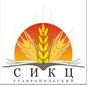                                          355035, РФ, г. Ставрополь, ул. Мира 337     тел/факс (8652) 35-30-90, 35-82-05,75-21-02,75-21-05   www.stav-ikc.ru, e-mail: gussikc@yandex.ruГКУ «Ставропольский СИКЦ»Памятка для сельхозтоваропроизводителей при работе с пестицидами и агрохимикатами